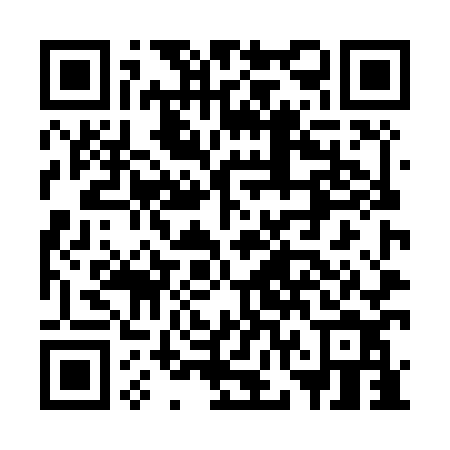 Prayer times for Cidade Ocidental, BrazilWed 1 May 2024 - Fri 31 May 2024High Latitude Method: NonePrayer Calculation Method: Muslim World LeagueAsar Calculation Method: ShafiPrayer times provided by https://www.salahtimes.comDateDayFajrSunriseDhuhrAsrMaghribIsha1Wed5:106:2312:093:275:547:032Thu5:106:2412:093:275:547:033Fri5:106:2412:093:275:537:034Sat5:106:2412:083:265:537:025Sun5:106:2412:083:265:527:026Mon5:116:2512:083:265:527:027Tue5:116:2512:083:255:517:018Wed5:116:2512:083:255:517:019Thu5:116:2512:083:255:517:0110Fri5:116:2612:083:255:507:0011Sat5:126:2612:083:255:507:0012Sun5:126:2612:083:245:507:0013Mon5:126:2712:083:245:497:0014Tue5:126:2712:083:245:497:0015Wed5:126:2712:083:245:496:5916Thu5:136:2812:083:245:496:5917Fri5:136:2812:083:235:486:5918Sat5:136:2812:083:235:486:5919Sun5:136:2912:083:235:486:5920Mon5:146:2912:083:235:486:5921Tue5:146:2912:083:235:476:5922Wed5:146:3012:083:235:476:5923Thu5:146:3012:093:235:476:5824Fri5:146:3012:093:235:476:5825Sat5:156:3112:093:235:476:5826Sun5:156:3112:093:235:476:5827Mon5:156:3112:093:235:476:5828Tue5:156:3212:093:235:476:5829Wed5:166:3212:093:235:476:5830Thu5:166:3212:093:235:466:5831Fri5:166:3312:103:235:466:58